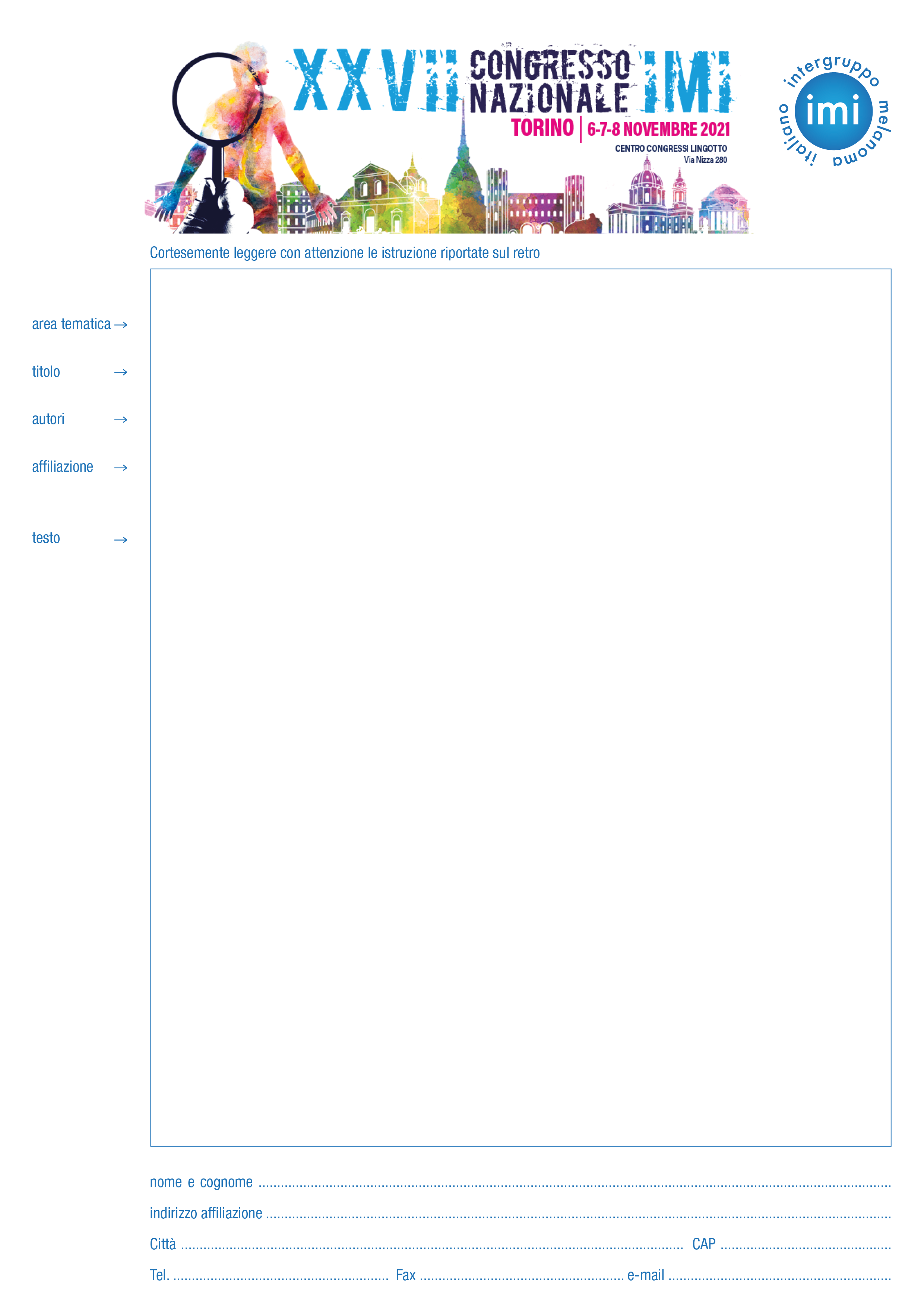 CALL FOR ABSTRACTL’invio degli abstract per il XXVII Congresso Nazionale IMI, che si terrà nei giorni 6, 7 e 8 novembre 2021, potrà essere effettuato esclusivamente attraverso l’invio per email. L’apertura dell’abstract submission è prevista 
dal giorno 28 giugno 2021.Il termine dell’invio dei contributi scientifici è stabilito
alle ore 14.00 del 20 settembre 2021.Tale scadenza è assolutamente NON prorogabile.NON saranno accettati abstract inviati attraverso posta ordinaria o faxREGOLAMENTOGli abstract possono essere presentati sia dai Soci IMI che dai non Soci IMI, devono essere redatti in formato word e dovranno essere inviati via e-mail alla Segreteria IMI (segreteria.melanomaimi@gmail.com) entro il 20 settembre 2021.La notifica dell'accettazione sarà inviata all'indirizzo email del corresponding author.I migliori due abstract di ogni area tematica saranno selezionati per la presentazione come Comunicazioni Orali.I primi autori degli abstract selezionati come Comunicazioni Orali saranno considerati presentatori ed omaggiati solo della quota di iscrizione al Congresso. Gli altri abstract ritenuti idonei saranno selezionati per la presentazione come poster.Si ricorda che è prevista la premiazione dei migliori tre poster:- 1° Premio € 1.000,00 lordi- 2° Premio € 750,00 lordi- 3° Premio € 500,00 lordiISTRUZIONI PER GLI AUTORIGli Abstract in formato word ed in lingua inglese dovranno essere inviati via e-mail alla Segreteria Organizzativa tassativamente entro il 20 settembre 2021 secondo le seguenti istruzioni:Area tematica di riferimento: epidemiologia, genetica e patogenesi - prevenzione e diagnosi - classificazione patologica e molecolare -  chirurgia - immunoterapia - targeted therapiesTitolo per esteso senza acronimo (evitare per quanto possibile l’uso del maiuscolo)Autori: nome e cognome di ogni autore per esteso, separati tra loro da virgola; ciascun autore deve essere identificato da un numero arabo. Sottolineare il nome del corresponding author, se diverso dal primo autore (che è considerato presentatore del contributo scientifico).Affiliazione: Affiliazione completa di ogni autore (Istituzione, città, Stato).  Indirizzo e-mail del primo autore e del corresponding author (se diverso).Testo: massimo 2500 caratteri spazi inclusi, strutturato come segue:BackgroundMethodsResultsConclusionsReferences: citati in maniera consecutiva nel testo con il numero di riferimento in parentesiQualora fossero presenti Tabelle e/o Figure, queste vanno citate nel testo